Tourismus EugendorfDieser Aktionbound wird im als Hausübung zur Ergänzung des Unterrichts eingesetzt.Alter7. KlasseLehrplanbezug„Wirtschaftsstandort Österreich Industrie und Dienstleistung (Tourismus, Handel usw.) als wesentliche Basis der Wertschöpfung erkennen und ihre jetzigen bzw. zukünftigen vernetzten Problemfelder aufzeigen“ (Bundesministerium für Bildung 2017)ZieleNenne von verschiedenen Akteuren des Tourismus in EugendorfErstellen eines Selfis mit Beschriftung zur genauen UmgebungAnalysieren eines passenden Weges vom Wohnort zu einer AttraktionZum Bound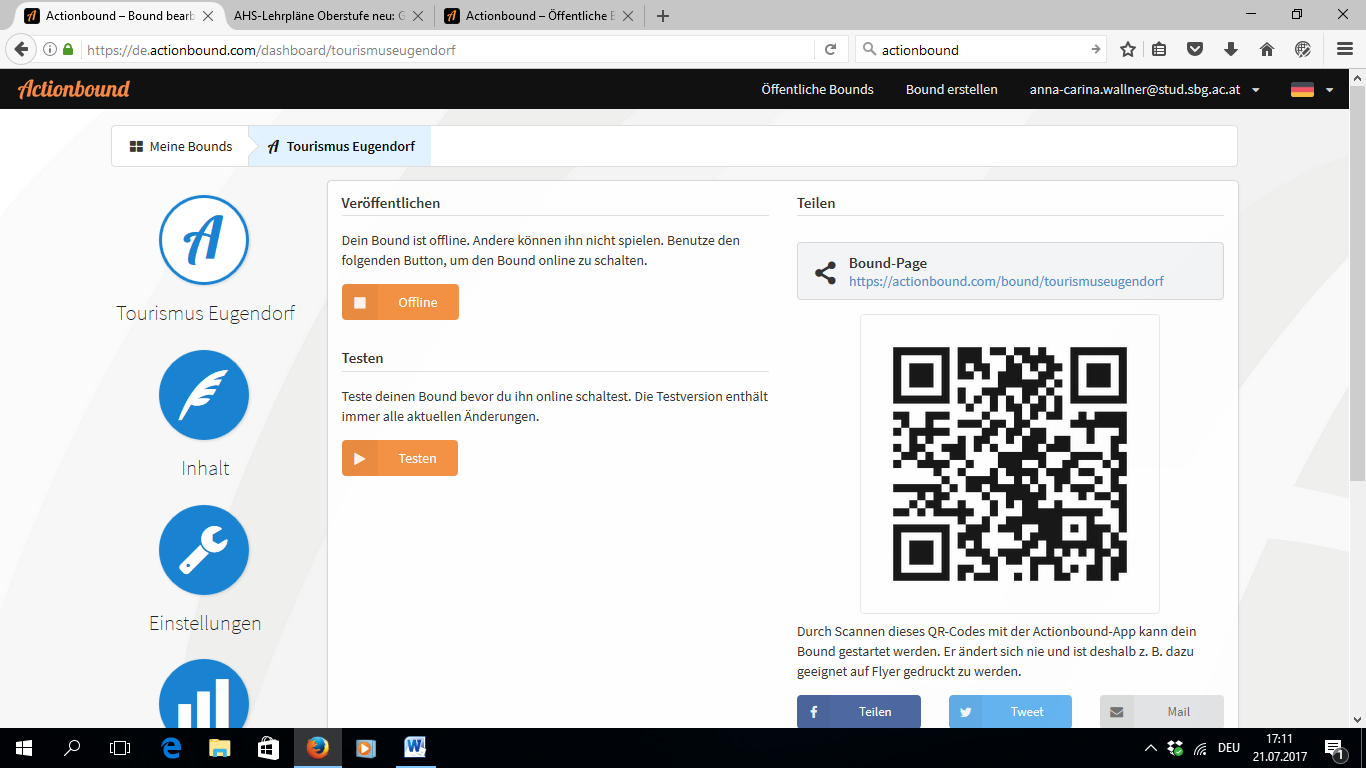 Leider habe ich keine Lizenz für den Aktionbound und kann ihn daher nicht online stellen. Im Anhang sind die einzelnen Stationen mit einem Screenshot festgehalten worden.LiteraturverzeichnisBundesministerium für Bildung (2017): Geographie und Wirtschaftskunde. Online verfügbar unter https://www.bmb.gv.at/schulen/unterricht/lp/lp_neu_ahs_06_11858.pdf, zuletzt aktualisiert am 16.02.2017.Anhang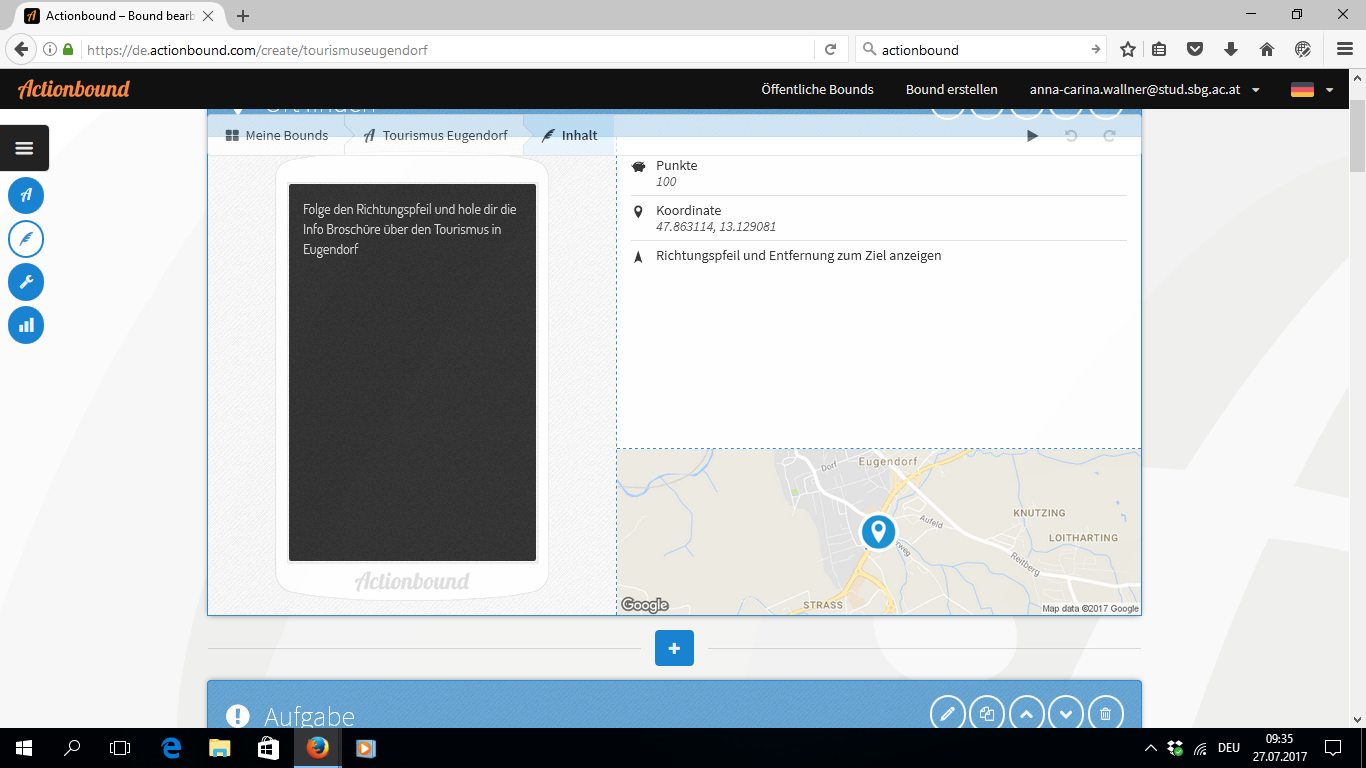 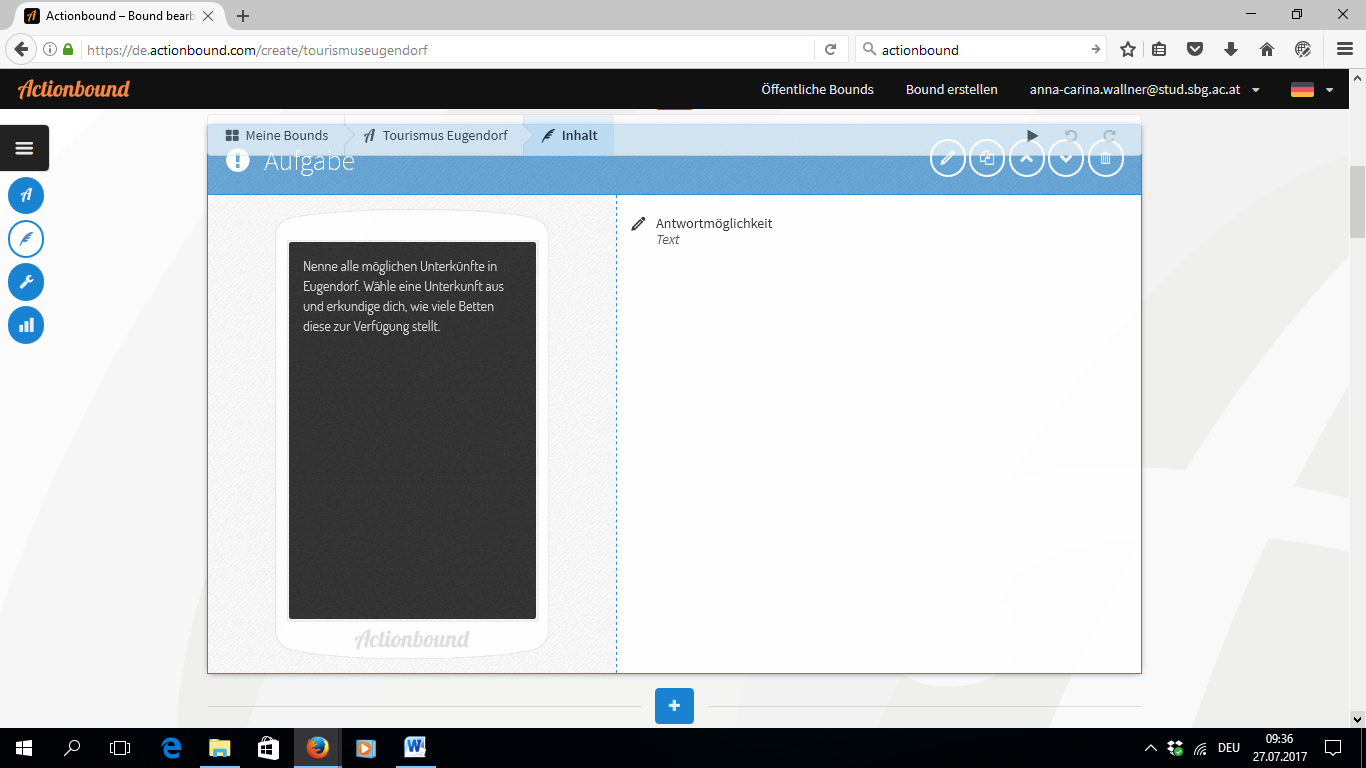 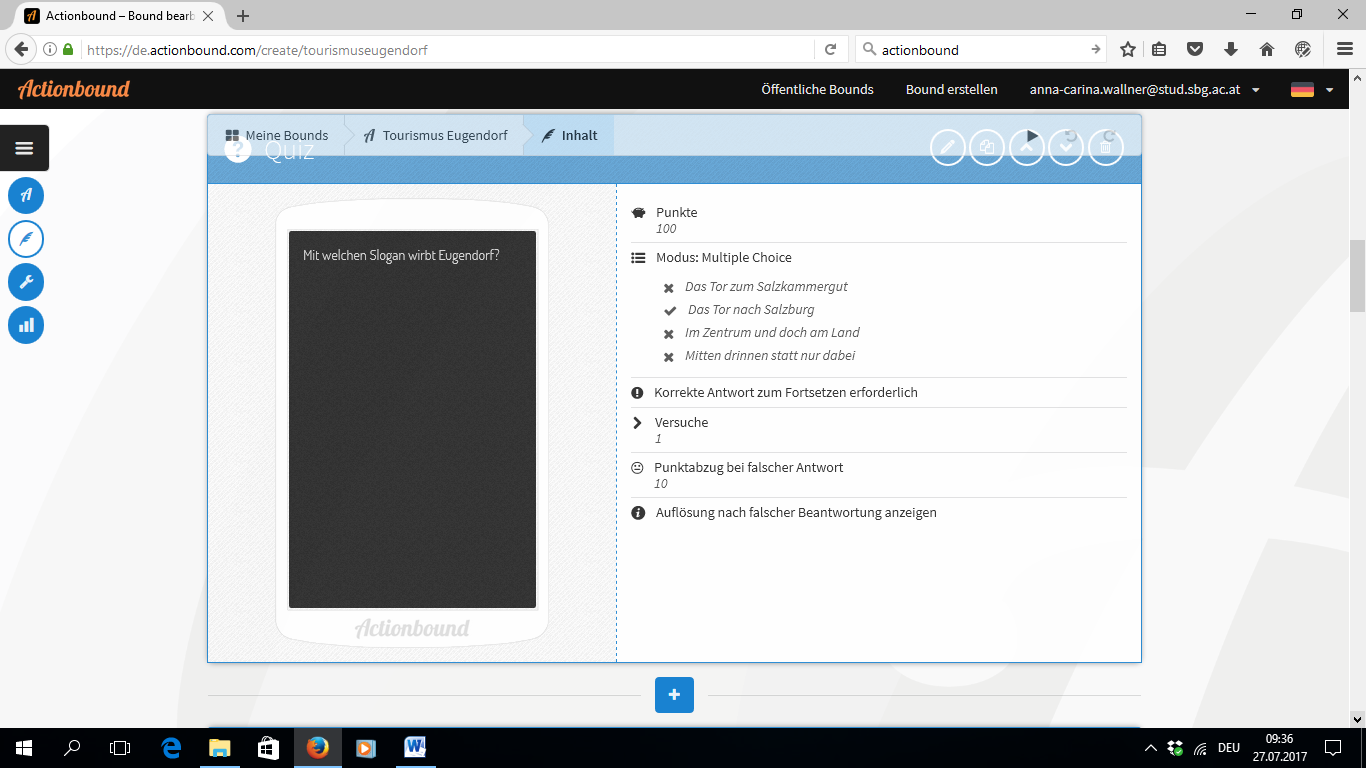 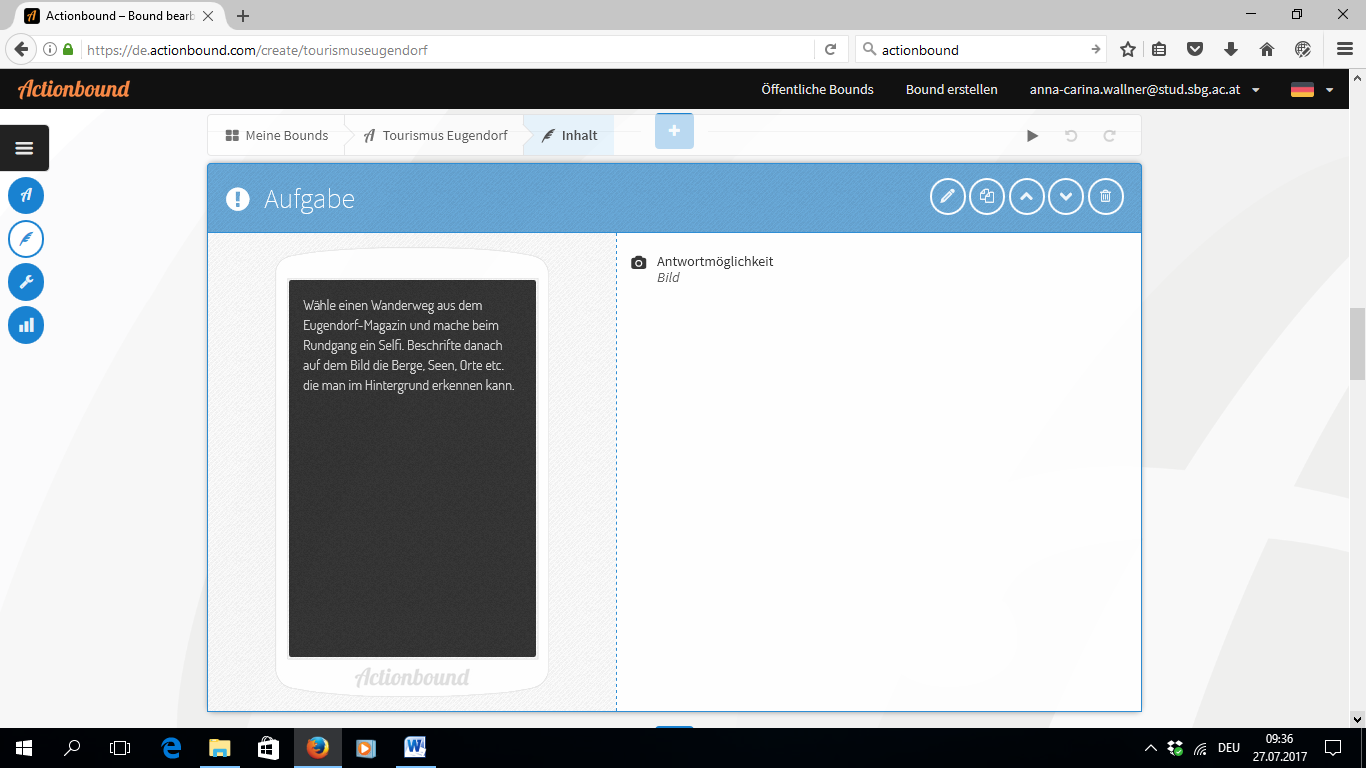 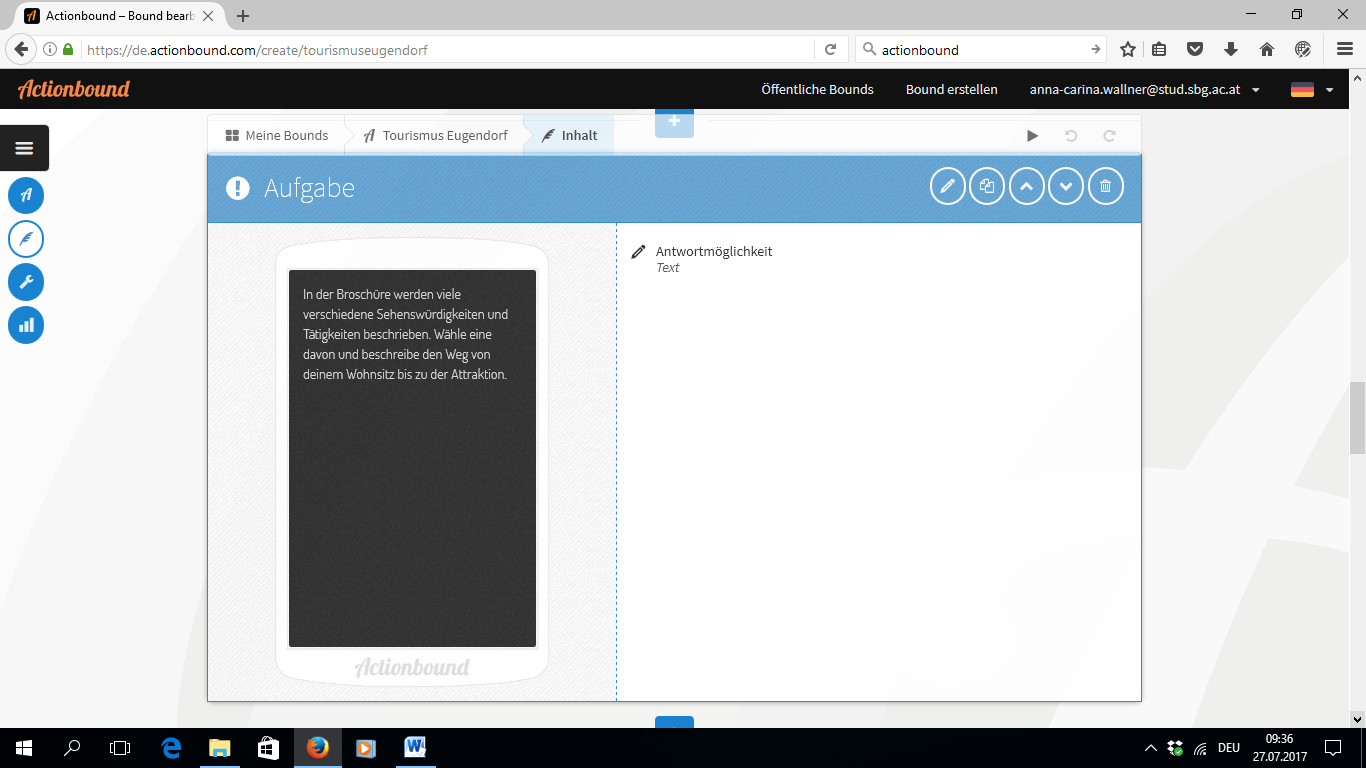 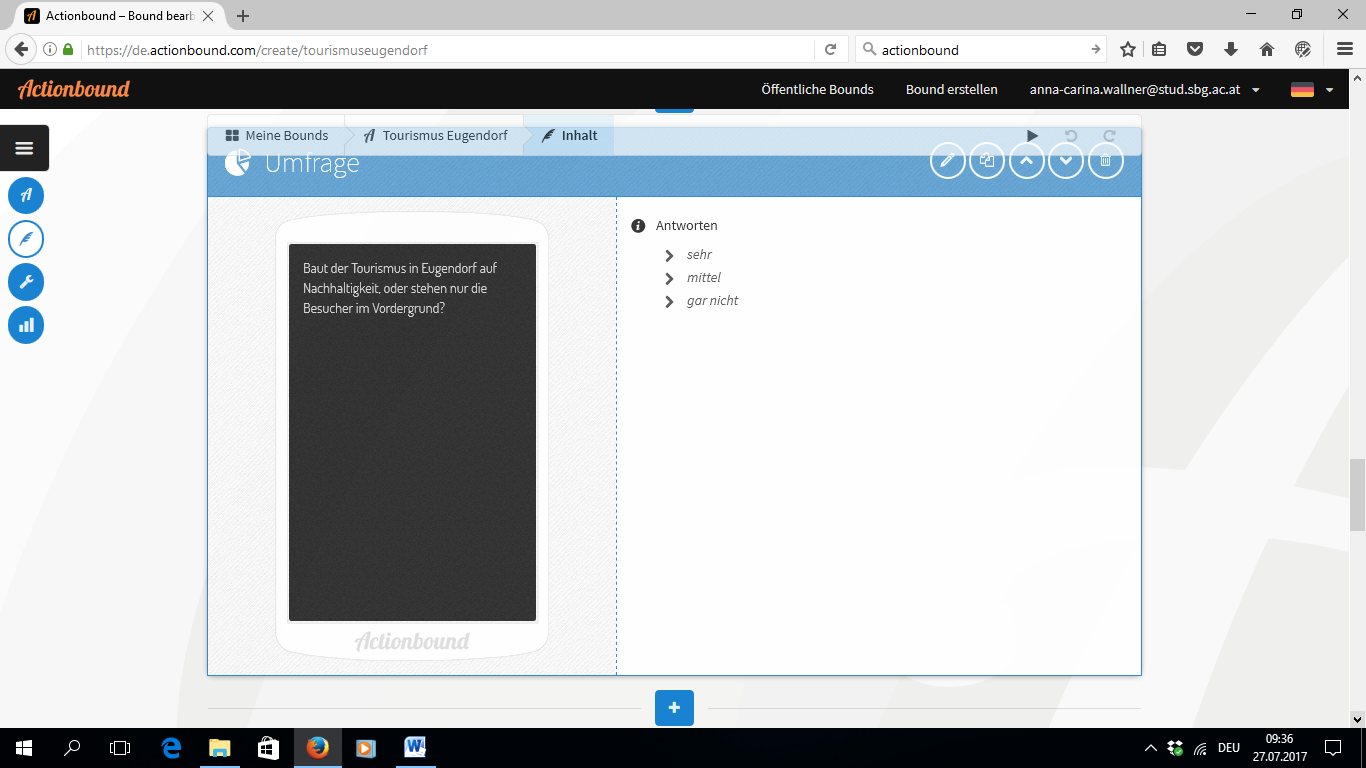 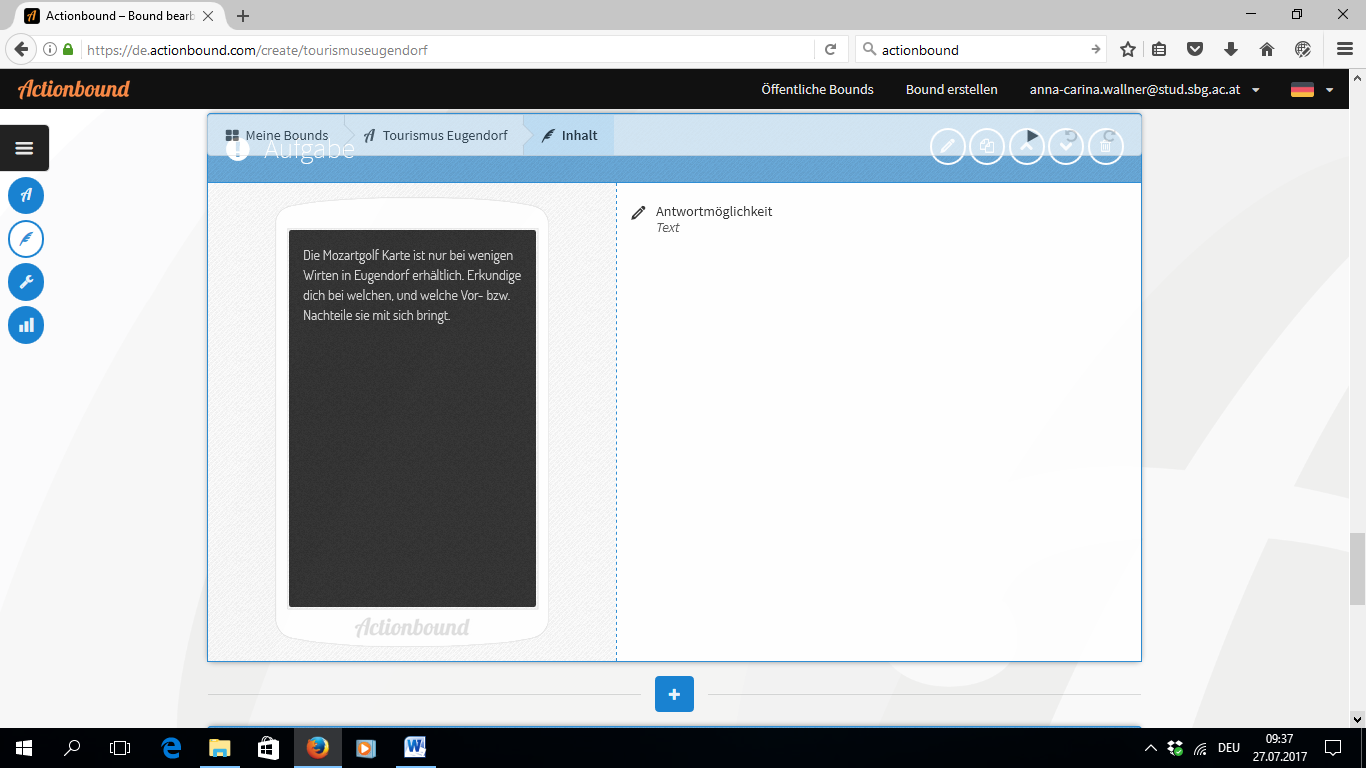 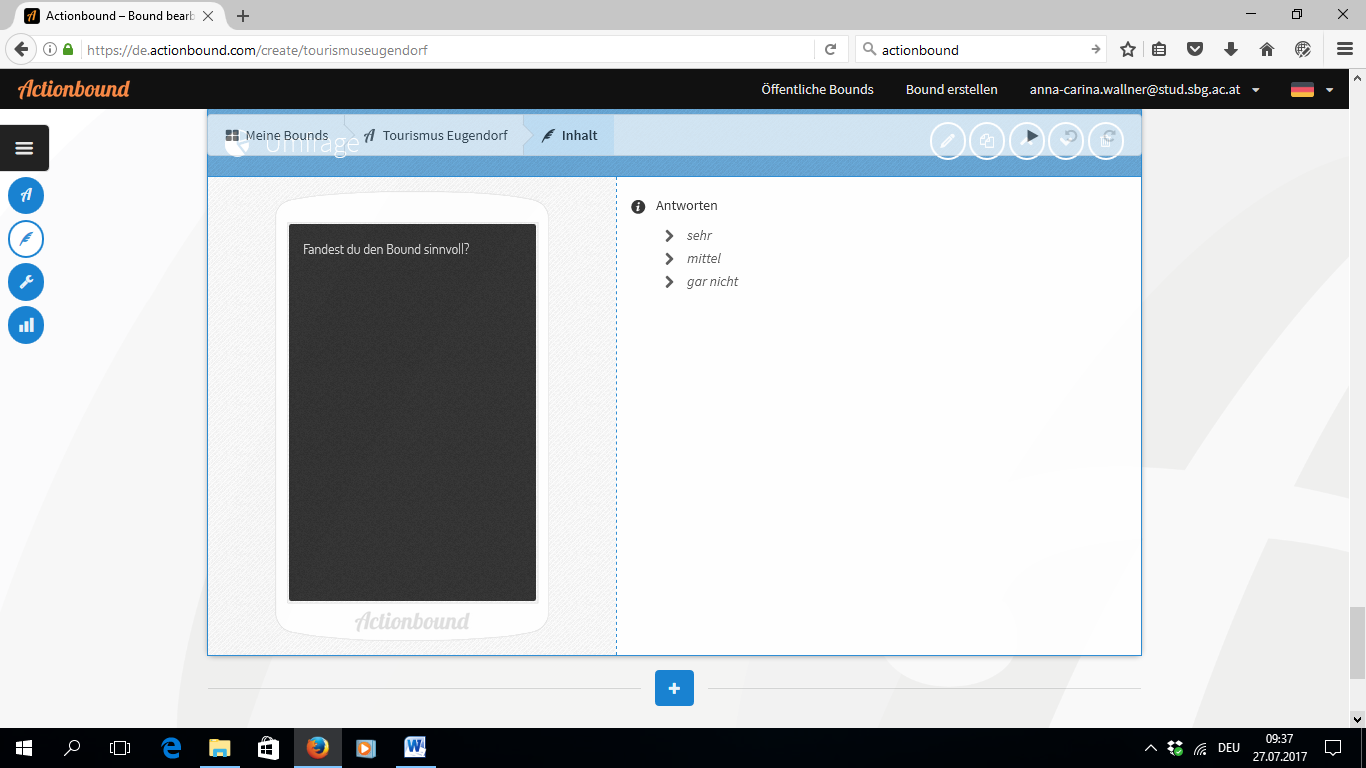 